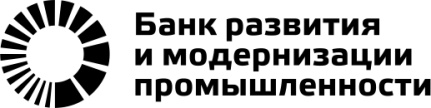 Банк развития и модернизации промышленности(публичное акционерное общество)(Банк РМП (ПАО))П Р И К А З Об утверждении и введении в действиеновой редакции Договора на оказание брокерских услугВ целях обеспечения соблюдения требований Раздела 4. Базового стандарта совершения брокером операций на финансовом рынке (действующая редакция утверждена Банком России 24.12.2020)П Р И К А З Ы В А Ю:              Утвердить и ввести в действие с 01.04.2021 новую редакцию Регламента брокерского обслуживания клиентов в Банке РМП (ПАО) (с типовой формой Договора на оказание брокерских услуг) в соответствии с приложением к настоящему приказу.Руководителю службы внутреннего контроля Долгушиной Н.А. разместить вышеуказанный документ, а также типовую форму в общедоступной папке на диске R:\BankDoc\VNUTR_POL\ПРОФЕССИОНАЛЬНАЯ ДЕЯТЕЛЬНОСТЬ НА ОРЦБ.Заместителю Председателя Правления Фролову П.В. разместить вышеуказанный документ, а также типовую форму на сайте Банка http://www.bankrmp.ru/ в разделе О БАНКЕ/ РАСКРЫТИЕ ИНФОРМАЦИИ ПРОФЕССИОНАЛЬНОГО УЧАСТНИКА РЫНКА ЦЕННЫХ БУМАГКонтроль за исполнением настоящего возлагаю на себя. Председатель Правления						          Н. О. Зиминаот 26 марта 2021 годаг. Москва№ 56/1  